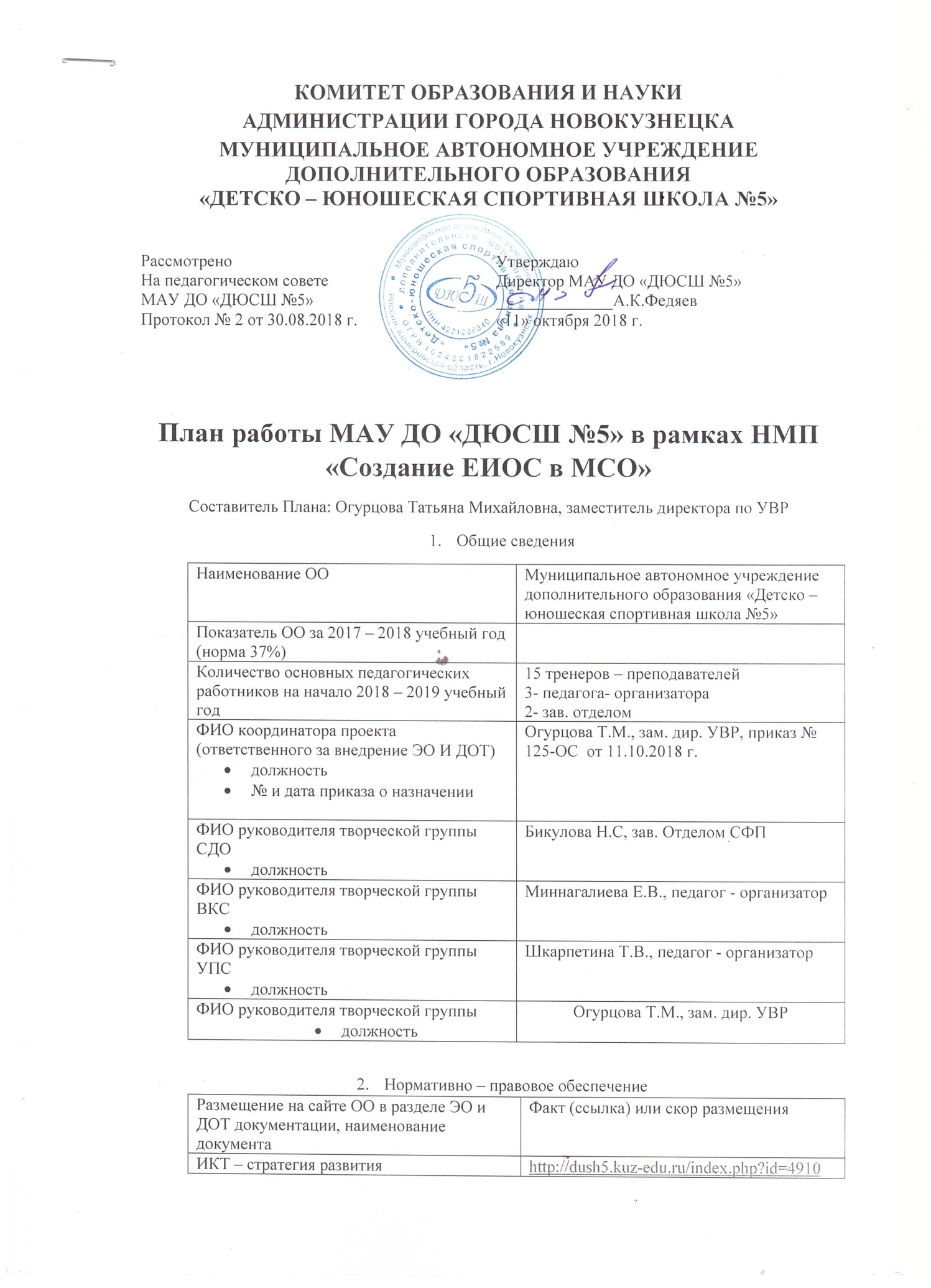 3.Кадровый потенциал 4.1.  Перечень организационных мероприятий, проводимых участниками творческих групп по направлениям: СДО, ВКС и УПС4.2.  Перечень учебных мероприятий, проводимых участниками творческих групп по направлениям: СДО, ВКС и УПСУчастие в социально – значимых событиях, направленных на обобщение и распространение опыта в рамках проекта Участие в конкурсных мероприятиях  в рамках проекта Размещение учебных разработок в депозитарии в рамках проектаПоложение об официальном сайтеhttp://dush5.kuz-edu.ru/index.php?id=4910Положение о порядке  применения ЭО И ДОТ при реализации дополнительных образовательных программhttp://dush5.kuz-edu.ru/index.php?id=4910Положение о сайте (блоге) педагоговhttp://dush5.kuz-edu.ru/index.php?id=4910Приказ на 2018 -2019 учебный год:О назначении ответственного за внедрение ЭО И ДОТО составе творческой групп по внедрению ЭО И ДОТhttp://dush5.kuz-edu.ru/index.php?id=4910План непрерывного внутрифирменного повышения квалификации педагогов в рамках НПМ «Создание ЕИОС в МСО»http://dush5.kuz-edu.ru/index.php?id=4910№ п/пФИО, должность участника творческой группыНаправления творческой группы 1Бикулова Н.С, зав. Отделом СФПСДО2Миннагалиева Е.В., педагог - организаторВКС3Шкарпетина Т.В., педагог - организаторУПС4Огурцова Т.М., зам. дир. УВРКоординатор творческих групп Итого педагогов, участников творческих групп4%педагогов, участников творческих групп20%№ п/пОрганизационные мероприятияНаправления творческой группыФИО ответственного за мероприятие сроки1Заседание творческой групп по внедрению ЭО И ДОТВсе направленияЧлен творческих групп1 раз в кварталОрганизация отбора модулей  курсов, тестовых заданий для рекомендации тренерам – преподавателям, педагогам – организаторам, учащимся СДОБикулова Н.С.октябрьУточнение списка образовательных событий на сайте https://eschool.kuz-edu.ruhttp://prometej.kirovipk.ru/client/courses.asp?PageNumber=3ВКСМиннагалиева Е.В.1 раз в кварталСоздание электронного портфолио учащихся и педагоговУСПШкарпетина Т.В.майРегистрация ОО сайте «Электронное образование КО»ВКСМиннагалиева Е.В.Октябрь - ноябрь№ п/пВид учебного материала, категория участников Направления творческой группыФИО ответственного за мероприятие сроки1Мультимедийная презентация городского семинара «Оказание платных дополнительных услуг в условиях ДЮСШ №5»,Для ответственных лиц  по организации ПДОУСДООгурцова Т.М.сентябрь2Мультимедийная презентация мастер – класса «Правила игры в мини – футбол. Подготовка к традиционному турниру «Юный КУЗНЕЧИК»,Инструктора по физической культуре ДОУСДОФилипов Е.Г., Самбаров Б.Г., Дорофеев И.А.,Тренер – преподаватели по футболуоктябрь3Мультимедийная презентация мастер – класса «Как стать МАСТЕРОМ СПОРТА»,Учащиеся ГНП и УТГ объединения спортивная борьба (дисциплина «греко – римская борьба»)СДОЕлекпеев А.Ю.Каширин К.С.Талкыбаев Ч.В., тренеры – преподаватели по спортивной борьбе октябрь4Тестирование учащихся УТГ объединения киокусинкай «Антидопинговый тест от РУСАДА»rusada.triagonal.net СДОЗарва И.А.,Солдатов С.Н.,Куцый С.Н.ноябрь5Оказание первой медицинской помощи при обмороженияхВКССавков П.В.Арасланов Р.Р.Малков В.В.декабрьИтого педагогов, участников творческих группИтого педагогов, участников творческих группИтого педагогов, участников творческих группИтого педагогов, участников творческих групп13%педагогов, участников творческих групп (норма 39%)%педагогов, участников творческих групп (норма 39%)%педагогов, участников творческих групп (норма 39%)%педагогов, участников творческих групп (норма 39%)65%№ п/пНазвание события, форма представления опыта  ФИО участников творческих групп,Направления творческой группысроки1.Участие  в работе городских Дней наукиЧлены творческих группфевраль2.Участие в работе кузбасской ярмарки Члены творческих группмартИтого педагогов, участников творческих группИтого педагогов, участников творческих группИтого педагогов, участников творческих групп4%педагогов, участников творческих групп%педагогов, участников творческих групп%педагогов, участников творческих групп20%№ п/пНазвание  конкурсных мероприятий, вид материалов представляемых  на конкурс ФИО участников творческих групп,Направления творческой группысроки1Муниципальный  этап  «Лучший сайт ОО»Бикулова Н.С., СДООгурцова Т.М., координатор  творческой группы декабрь234Итого педагогов, участников творческих группИтого педагогов, участников творческих группИтого педагогов, участников творческих групп2%педагогов, участников творческих групп%педагогов, участников творческих групп%педагогов, участников творческих групп10%№ п/пНазвание  Депозитария, вид  материалов, размещенных в депозитарии ФИО участников творческих групп,Направления творческой группысроки1Кемеровский Депозитарий.Трансляция открытого первенства МАУ ДО «ДЮСШ №5» по греко – римской борьбе, посвященное пямяти Героя РФ С.Е.Цветкова Огурцова Т.М.,Бикулова Н.С.Миннагалиева Е.В.Елекпеев А.Ю.Каширин К.С.Талкыбаев Ч.В.,Итого педагогов, участников творческих группИтого педагогов, участников творческих группИтого педагогов, участников творческих групп6%педагогов, участников творческих групп%педагогов, участников творческих групп%педагогов, участников творческих групп30 %